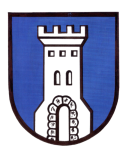 Zgodnie z Uchwałą nr XIV/89/2016 Rady Gminy Nowe Miasto Nad Wartą z dnia 31 marca 2016 roku Wójt Gminy udzielania świadczenia pomocy materialnej o charakterze motywacyjnym, o których mowa w Lokalnym programie wspierania edukacji uzdolnionych uczniów zamieszkałych na terenie gminy Nowe Miasto nad Wartą, formy i zakres tych świadczeń oraz tryb postępowania w tych sprawach.Stypendium Wójta Gminy Nowe Miasto nad Wartą, będą przyznane uczniowi, który w roku szkolnym poprzedzającym rok szkolny, na który przyznaje się stypendium:uzyskał na świadectwie szkolnym co najmniej bardzo dobrą ocenę z zachowania oraz z obowiązkowych zajęć edukacyjnych średnią ocen co najmniej 5,50 w szkole podstawowej i w gimnazjum,oraz uzyskał tytuł finalisty konkursu przedmiotowego o zasięgu co najmniej wojewódzkim lub uzyskał tytuł laureata lub finalisty konkursu tematycznego o zasięgu wojewódzkim lub ponadwojewódzkim. Stypendium jest przyznawane w formie świadczenia pieniężnego na okres od września do czerwca w danym roku szkolnym.	Kategorie stypendium w zależności od typu szkoły, w której uczeń uzyskał tytuł laureata lub finalisty:stypendium I kategorii w przypadku gimnazjum w wysokości 800,00 zł;stypendium II kategorii w przypadku szkoły podstawowej w wysokości 600,00 zł.	Świadczenia pomocy materialnej o charakterze motywacyjnym przyznawane są na wniosek rodziców.Wniosek o przyznanie świadczenia pomocy materialnej o charakterze motywacyjnym zawiera w szczególności:imię i nazwisko ucznia i jego rodziców;miejsce zamieszkania ucznia oraz jego rodziców;nazwę szkoły, do której uczęszcza uczeń;dane uzasadniające ubieganie się o przyznanie świadczenia pomocy materialnej o charakterze motywacyjnym.	Do wniosku o świadczenie pomocy materialnej o charakterze motywacyjnym dołącza się następujące dokumenty:zaświadczenie stwierdzające uzyskanie tytułu odpowiednio laureata lub finalisty konkursu przedmiotowego o zasięgu co najmniej wojewódzkim lub tytuł laureata lub finalisty konkursu tematycznego o zasięgu wojewódzkim lub ponadwojewódzkim.zaświadczenie zawierające informacje o uzyskaniu tytułu finalisty konkursu przedmiotowego o zasięgu                 co najmniej wojewódzkim lub tytuł laureata lub finalisty konkursu tematycznego o zasięgu wojewódzkim                 lub ponadwojewódzkim.	Wniosek o przyznanie świadczenia pomocy materialnej o charakterze motywacyjnym składa się do Wójta Gminy Nowe Miasto nad Wartą w terminie do dnia 5 września danego roku.Na podstawie wniosków, sporządza się listę zbiorczą wniosków o przyznanie świadczeń pomocy materialnej o charakterze motywacyjnym zawierającą imię i nazwisko ucznia oraz informacje o jego osiągnięciach dla każdej kategorii stypendium sporządza się odrębną listę.Decyzję o przyznaniu stypendium oraz terminach przekazywania transz podejmuje Wójt Gminy Nowe Miasto nad Wartą w terminie do dnia 5 października danego roku. Informację o przyznaniu stypendium przekazuje się pisemnie rodzicom ucznia  oraz dyrektorowi szkoły, do której uczęszcza uczeń. Listę uczniów, którym przyznano stypendium podaje się do publicznej wiadomości. Sposób wypłaty stypendium oraz zobowiązania stypendysty normuje umowa stypendialna zawarta z rodzicem ucznia.